 	
Ansøgningsskema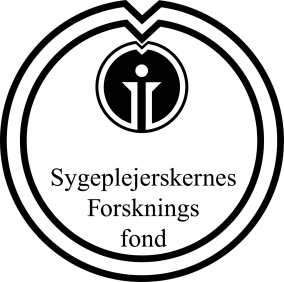 Ansøgning om støtte til (sæt X):
 	
A ____	Udførelse af forskningsprojekt eller dele af projektB ____	Deltagelse i forskningskonference (med accepteret abstract)C ____ 	Formidling af forskning

Ansøgningen behandles kun, hvis alle punkter på skemaet er udfyldt efter anvisningerne og bilag vedhæftet
Navn: 	CPR-nr: 	Stillingsbetegnelse og uddannelsesniveau:	Privatadresse:	Telefon: 	 E-mail:	Vedlæg curriculum vitae inkl. publikationsliste (max 1 A4 sider): Bilag nr.	Arbejdssted og/eller uddannelses-institution:	Arbejdsstedets adresse:	Telefon: 	E-mail:	Angiv det beløb der søges om:	Kr.	Budget for ansøgte beløb vedlægges (max 1 side)	Bilag nr. 			
Anfør om du søger støtte andre steder og hvornår du forventer at få svar	Hvad søges der støtte til? Beskrivelse af det der søges støtte til og begrundelse herfor (kort):	
	Andre medlemmer af forskningsgruppen herunder vejledere:Titel og navn				Institution1_____________________________________________	_________________________________________________2_____________________________________________	_________________________________________________3_____________________________________________	_________________________________________________4_____________________________________________	______________________________________________________________________________________________________________________________________________________Vedlæg beskrivelse af projekt og det der søges penge til. (max 2 sider)	Bilag nr.	
Ansøgningen med bilag sendes i en samlet pdf fil til: hanne.konradsen@regionh.dk